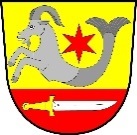 Veřejnoprávní smlouva č. …………….o poskytnutí individuální dotace z rozpočtu obce SemanínNa základě usnesení zastupitelstva Obce Semanín č. ……………. ze dne ……………….. a žádosti ……/žadatel/……….. o dotaci ze dne ……………………… uzavírají níže uvedené smluvní strany podle ustanovení § 10a odst. 5 zákona č. 205/2000 Sb. o rozpočtových pravidlech územních rozpočtů, ve znění pozdějších předpisů, tuto veřejnoprávní smlouvu:Obec SemanínSemanín č.p. 151560 02 SemanínIČ: 67441513Zastoupena starostou Ladislavem Stráníkem/dále jako poskytovatel/aJméno, NázevAdresaZastoupená/ýIČ:	Číslo bankovního účtu:/dále jako příjemceúI.Předmět smlouvy1.1 Poskytovatel dotace se za podmínek stanovených touto smlouvou zavazuje poskytnout příjemci individuální dotaci. Dotací se rozumí peněžní prostředky poskytnuté z rozpočtu poskytovatele příjemci na účel stanovený v bodě III. této smlouvy.1.2Tato smlouva upravuje podmínky poskytnutí dotace a práva a povinnosti smluvních stran.1.3 V případě, že předmět smlouvy nebude realizován v době trvání této smlouvy, nevzniká příjemci na dotaci právní nárok.II.Výše dotace a úhrada2.1 Celková výše dotace činí ………. Kč. Zdrojem zdrojem krytí dotace je v plné výši rozpočet poskytovatele.2.2 Dotace bude příjemci vyplacena jednorázově v plné výši na bankovní účet číslo ………………………. do 30-ti dnů od podpisu této smlouvy.2.3 V případě, že je příjemce dotace plátcem daně z přidané hodnoty a u výdajů hrazených z prostředků dotace je oprávněn k odpočtu daně na vstupu podle zákona č. 235/2004 Sb. o dani z přidané hodnoty, ve znění pozdějších předpisů, nesmí být z prostředků dotace hrazena daň z přidané hodnoty.2.4 Dotace se poskytuje pouze na úhradu vlastních nákladů žadatele. Nejsou určeny ke krytí nákladů na mzdy a odměny žadatele.2.5 Příjemce není oprávněn čerpat na výdaje hrazené z dotace finanční prostředky jiných veřejných rozpočtů.III.Účel dotaceDotace bude využita na …………………………………………………………………Dotace budou  přidělovány na aktivity v obci Semanín spadající do těchto oblastí:a) Kulturní, sportovní a jiné aktivity zaměřené na podporu a rozvoj společenského života v obci.b) Projekty zaměřené v oblasti kultury, sportu a jiné zájmové činnosti s výchovnými aspekty, zaměřené na děti a mládež.c) Projekty podporující činnost spolků se sídlem na území obce Semanín.IV.Doba trvání smlouvy, termíny realizace4.1 Smlouva se uzavírá na období od ………. do ………….Smlouva zaniká:uplynutím doby trvání smlouvy,dohodou smluvních stran,výpovědí poskytovatele dotace doručenou písemně příjemci dotace v případě, že poruší některá ustanovení této smlouvy. Výpovědní doba je jeden měsíc a počíná běžet prvním dnem následujícím po doručení výpovědi,zánikem smluvních stran bez právního nástupce.4.2 Příjemce dotace se zavazuje dodržet následující termíny:Zahájení realizace							…………….Ukončení realizace							…………….Vrácení nevyužitých finančních prostředků dotace		…………….Předložení vyúčtování dotace dle  článku 5 smlouvy		…………….V.Vyúčtování dotace5.1 Příjemce je povinen do ……………… předložit vyúčtování dotace. Vyúčtování musí obsahovat rozpis skutečných nákladů na jednotlivé položky – fotokopie účetních dokladů (faktury, doklady o zaplacení v hotovosti), seznam předložených účetních dokladů. Dále fotokopie dokladů o uskutečnění úhrad faktur – tj. kopie výpisů z účtu, v případě plateb v hotovosti kopie výdajových pokladních dokladů.5.2 Předmět daňových dokladů musí odpovídat předmětu smlouvy a údajům uvedených v žádosti o dotaci. Příjemce dotace bude na těchto daňových dokladech uveden jako odběratel.5.3 Pokud příjemce nevyužije všechny prostředky dotace, je povinen nevyčerpanou část dotace vrátit poskytovateli.5.4. Nevyužité finanční prostředky dotace vrátí příjemce na bankovní účet poskytovatele číslo ………………… nejpozději dne …………….. Prostředky se  považují za vrácené dnem připsání na bankovní účet poskytovatele.VI.Další podmínky poskytnutí dotace6.1 Příjemce je povinen informovat poskytovatele o veškerých změnách , které mohou mít vliv na poskytnutí této dotace.6.2 Seznámit poskytovatele do 15-ti dnů od jejich vzniku, s těmito skutečnostmi:             se změnami zakladatelské listiny, adresy sídla, bankovního spojení, statutárního zástupce, jakož i jinými změnami, které mohou podstatně ovlivnit způsob jeho finančního hospodaření a náplň jeho aktivit ve vztahu k poskytnuté dotaci. V případě přeměny příjemce, který je právnickou osobou, nebo jeho zrušení s likvidací, je příjemce povinen o této skutečnosti poskytovatele neprodleně informovat.6.3 Příjemce je povinen řádně uchovávat originál Smlouvy včetně jejich případných dodatků a její přílohy, veškeré originály účetních dokladů a další dokumenty souvisejících s poskytnutou dotací po dobu 10-ti let od ukončení akce. Doklady budou uchovány způsobem uvedeným v zákoně č. 563/1991 Sb. o účetnictví, ve znění pozdějších předpisů, a v zákoně č. 499/2004Sb. o archivnictví a spisové službě a o změně některých zákonů, ve znění pozdějších předpisů.6.4 Poskytovatel dotace má právo požádat o nahlédnutí do účetních dokladů příjemce dotace, týkající se této smlouvy. Příjemce dotace je povinen umožnit kontrolnímu orgánu poskytovatele provést průběžnou či následnou kontrolu ve smyslu zákona č. 320/2000 Sb. o finanční kontrole ve veřejné správě, ve znění pozdějších předpisů.6.5 Příjemce dotace souhlasí se zveřejněním svého jména obchodního jména), adresy, IČ, čísla bankovního účtu a výše příspěvku na úřední desce obce Semanín, jakož i s tím, že poskytovatel je povinen v případě, že obdrží žádost o poskytnutí informace ve smyslu zákona č. 106/1999 Sb. o svobodném přístupu k informacím, v platném znění týkající se této smlouvy, tuto bez omezení žadateli poskytnout.6.6 Pokud nebudou splněna všechna ustanovení uzavřené smlouvy, nebude na následné žádosti brán zřetel.VII.Porušení rozpočtové kázně Pokud obec zjistí kdykoliv v průběhu čerpání a užívání dotace jakékoliv porušení rozpočtové kázně ve smyslu § 22 zákona č. 250/2000 sb. (např. použití dotace k jinému, než sjednanému účelu, nepředložení vyúčtování dotace ve sjednaném termínu, porušení jiných podmínek, za kterých byla dotace poskytnuta, nevrácení nevyčerpaných prostředků v termínu stanoveném v bodě 5), je příjemce povinen dotaci vrátit na účet poskytovatele, a to do 10-ti dnů po té, co bude poskytovatelem k vrácení dotace vyzván. Odvod za porušení rozpočtové kázně odpovídá částce neoprávněně použitých nebo zadržených prostředků.VIII.Závěrečná ustanovení8.1 Tato smlouva nabývá účinnosti dnem podpisu oběma smluvními stranami.8.2 Smlouva smí být měněna pouze písemnými číslovanými dodatky.8.3 Smlouva je vyhotovena ve dvou stejnopisech, z nichž každá strana obdrží jeden výtisk.V Semaníně dne …………… 			V Semaníně dne ………………………………………………….			…………………………………….            Poskytovatel						       Příjemce